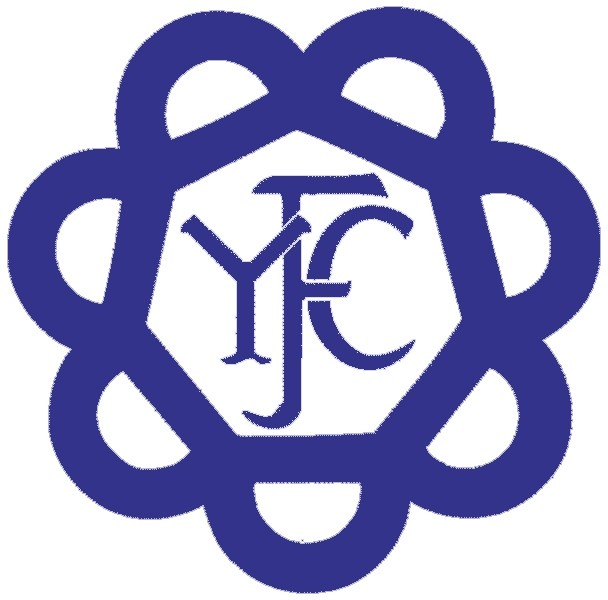 DateTimeActivityLocationSEPTEMBER 2018SEPTEMBER 2018SEPTEMBER 2018SEPTEMBER 2018Wednesday 26th 7pmNew Members Welcome PartyBrock YFC HallOCTOBER 2018OCTOBER 2018OCTOBER 2018OCTOBER 2018Wednesday 3rd TBCAdam’s Environmental Tour (Part 1)The Royal Oak, FrithamSaturday 6th9:30amPloughing MatchBransgoreBH23 8JZMonday 8th TBCCounty Junior NightSparsholt CollegeWednesday 10thTBCAdam’s Environmental Tour (Part 2)TBCWednesday 24th 6:30pmPumpkin CarvingBrock YFC HallNOVEMBER 2018NOVEMBER 2018NOVEMBER 2018NOVEMBER 2018Wednesday 7th 6:30pmBoogie Bounce (£6.00 Charge)Brock YFC HallWednesday 21st TBCSki Bobbing (Extra charge will apply)Matchams Lane, BH23 6AWDECEMBER 2018DECEMBER 2018DECEMBER 2018DECEMBER 2018Wednesday 5th 6:30pmCoffee Morning Planning Meeting Brock YFC HallFriday 14th TBCMince Pie MakingTBCSaturday 15thTBCMince Pie, Coffee & Carol Singing MorningBrock YFC HallWednesday 19thTBCNativity followed by Christmas PartyThe Fortune Centre, BH23 8EE